                       - La città italiana-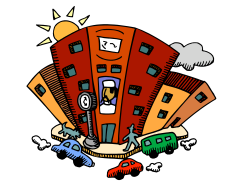 Le città sono divise in quartieri e gli abitanti si sentono parte del quartiere in cui vivono. Non c’è una divisione precisa tra appartamenti e aree commerciali e ricreative quali cinema, teatri e ristoranti. Nello stesso edificio si trovano spesso negozi, abitazioni, uffici e medici. Praticamente in tutte le città italiane le strade del centro sono piuttosto strette, di conseguenza, il traffico è sempre caotico e il parcheggio difficile. Chi abita in centro usa di preferenza i mezzi di trasporto pubblici. I ragazzi si muovono in motorino. Fare shopping a piedi è una cosa naturale per gli italiani, quindi c’è sempre tanta gente per le strade e nei negozi, ed è facile incontrare amici e conoscenti fermarsi e parlare e chiacchierare.I quartieri nuovi hanno uno spazio maggiore, le strade sono larghe, gli edefici grandi e luminosi. Non mancano le « zone verdi ».«  Da capo » di Antonio Morena e Donatella MelucciCOMPRENSIONE : (6 punti)Rispondete con « Vero » o « Falso » : (2 punti)In città troviamo spesso abitazioni e negozi nello stesso edificio.Il parcheggio in città è veramente facile.Gli italiani fanno shopping in macchina.I nuovi quartieri sono più spaziosi degli antichi.Mettete una croce(x) davanti alla risposta giusta : (1 punto)Le strade del centro sono :Strette.Medie.Larghe.In città i giovani preferiscono muoversi  :Con i mezzi di trasporto pubblici.Con il motorino.A piedi.Rispondete alle seguenti domande : (3 punti)Quali sono le caratteristiche dei nuovi quartieri (dal testo) ?…………………………………………………………………………………………………………………………………………………………………………………………Date due aspetti positivi  della città (non dal testo) :…………………………………………………………………………………………………………………………………………………………………………………………LESSICO : (4 punti)Cercate nel testo i sinonimi e i contrari di queste parole : (1 punto)Completate il paragrafo seguente con le parole sottoelencate : (3 punti)Paula vive in una ……………………………..  del Nord. La città non è molto grande ma molto………………………….. e tranquilla., perché ci sono pochi …………………………. In ……………………………., ci sono molti negozi, molti uffici e molte ……………………….. ma poco spazio ………………………… .banche  - abitanti -  verde – città – centro - comodaGRAMMATICA : (4 puti)Completate con i pronomi diretti o le particelle   « ci » o  « ne »: (2 punti)Sei mai andato a Roma ?      Sì, …………..sono andato due volte.Sai usare il computer?          No, non sou sar…………. .Hai viaggiato tante volte?    No, …………. Ho viaggiato solo due volte.A chi hai regalato i fiori?     …………….. ho regalati a Francesca.Completate con i pronomi diretti e « ne » e la desinenza del passato: (2 punti)Professoressa : Ieri …………ho vist……………alla fermata dell’autobuse ………. Ho chiamat………., ma tu non mi ha sentito.Allievo : Veramente, professoressa, non ………….ho sentit……………, perché d’abitudine …………. saluto sempre.FONETICA : (1 punto)Circondate la sillaba accentata delle parole sottolineate :Le città sono divise in quartieri e gli abitanti si sentono parte del quartiere .PRODUZIONE SCRITTA : (5 punti)Tema : « La  campagna è un luogo ideale per vivere una  vita calma e tranquilla, ma purtroppo ci sono alcuni difetti ». Commenta questa frase. (tra 10 e 12 righe massimo)………………………………………………………………………………………………………………………………………………………………………………………………………………………………………………………………………………..………………………………………………………………………………………………………………………………………………………………………………………………………………………………………………………………………………..………………………………………………………………………………………………………………………………………………………………………………………………………………………………………………………………………………..……………………………………………………………………………………………………………………………………………………………………………………………………………………………………………………………………………….Professore :Sayadi M’hamedAnno : 2011/2012« Compito  di Controllo n°1 »(Livello Avanzato)Liceo :Ali Bourguiba BemblaDurata : 1 oraNome : ……………………..Cognome : …………………… Classe : ……………….Nome : ……………………..Cognome : …………………… Classe : ……………….Nome : ……………………..Cognome : …………………… Classe : ……………….SinonimoContrarioCostruzioni= ………………………….Fare la spesa=……………………….....Difficile≠ …………………………strette ≠ ……………………………...